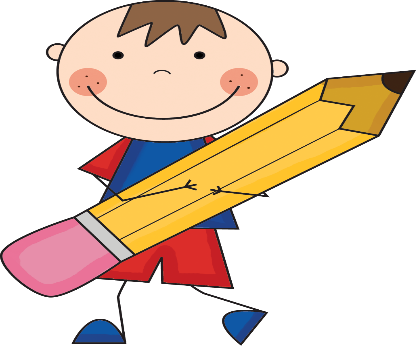 Daily AgendaDate-Tuesday, May 29th Reading-Monarch Butterflies ComprehensionLanguage Arts-Spelling-n/aWriting- Grammar- Skill review packetMath-Lesson 2 Zearn (Time) Social Studies-Government Pockets Science-Simple Machines Flip BookReligion-Mass Reminders-Library (Book Fair Tomorrow) 